CHECKLIST OF REQUIRED FORMSApplication Form(Complete both in English and Korean)Address in Korea should be written in Korean, because the foundation has to send the certificate via post mail later on.Recommendation letter by professor or dean(Complete either in English or Korean)Certificate of AdmissionCertificate of Enrollment (Original Copy)Transcript (Original Copy)If you have finished your coursework, and are working on your thesis, please submit the previous transcript and submit the confirmation form for faculty advisor on a student’s thesis schedule.Self-Introduction (Limitation : 1 page only)(Complete both in English and Korean)Study Plan for 1st semester of 2022 (Limitation : 1 page only)(Complete both in English and Korean)Copy of Bank Account with Account Number(In order to wire the scholarship to recipients)NOTE : Please pay special attention to the self-introduction and study plan. The board of directors will evaluate the applications, so it must be completed in Korean as well.Woojung Education and Culture Foundation Scholarship Application	1st Semester, 2022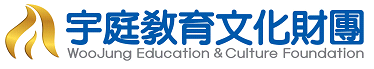 우정교육문화재단장학금신청서	2022년도제1학기Recommendation for ScholarshipWoojung Education & Culture Foundation※Pleaseprovideyourcommentsonrecommendee'slivingcondition, schoolattitude, personality, visionetc. ※Therecommendershouldbetheoneamongprofessors, deans, orpresidents, ifit'sfromschools, orthesomeonerecommendedbytheorganizationthattheFoundationapproved.IrecommendtheabovestudentforscholarshipofWoojungEducation&CultureFoundationin 1st Semester,2022.      .      .   Recommender :(signature)우정교육문화재단장학생추천서※추천대상자의생활환경, 학업태도, 인성, 비전등에대해추천인의의견을기재하여주시기바랍니다.※대학교의경우지도교수, 학장, 총장또는기타재단이사 2명및사회저명인사추천.위학생을 2022년도제 1학기 우정교육문화재단장학생으로추천합니다.년월일추천인 :                         (서명)자기소개서Self-Introduction2022년도제1학기학업계획서Study Plan for 1st Semester of 2022NameNameLast nameGenderPHOTONameNameFirst nameGenderPHOTODate of BirthDate of BirthNationalityNationalityPHOTOSchoolSchoolMajorMajorDegreeDegreeGPA at last semesterGPA at last semesterE-mailE-mailMobile (Korea)Mobile (Korea)Address in KoreaAddress in KoreaNative Country Address Native Country Address Native countryPhone No.Native countryPhone No.FatherFatherName(Native name)FatherFatherNationalityFatherFatherJob/PositionMotherMotherName(Native name)MotherMotherNationalityMotherMotherJob/PositionBankBankAccountI am applying for the Woojung Education and Culture Foundation scholarship for the 1st Semester of 2022.I will return the scholarship award if I give up my studies during the semester or if I cannot complete the coursework without adequate reason. I confirm that the information given in this form is true, complete and accurate. .      .    2022.Applicant :(signature)I am applying for the Woojung Education and Culture Foundation scholarship for the 1st Semester of 2022.I will return the scholarship award if I give up my studies during the semester or if I cannot complete the coursework without adequate reason. I confirm that the information given in this form is true, complete and accurate. .      .    2022.Applicant :(signature)I am applying for the Woojung Education and Culture Foundation scholarship for the 1st Semester of 2022.I will return the scholarship award if I give up my studies during the semester or if I cannot complete the coursework without adequate reason. I confirm that the information given in this form is true, complete and accurate. .      .    2022.Applicant :(signature)I am applying for the Woojung Education and Culture Foundation scholarship for the 1st Semester of 2022.I will return the scholarship award if I give up my studies during the semester or if I cannot complete the coursework without adequate reason. I confirm that the information given in this form is true, complete and accurate. .      .    2022.Applicant :(signature)I am applying for the Woojung Education and Culture Foundation scholarship for the 1st Semester of 2022.I will return the scholarship award if I give up my studies during the semester or if I cannot complete the coursework without adequate reason. I confirm that the information given in this form is true, complete and accurate. .      .    2022.Applicant :(signature)I am applying for the Woojung Education and Culture Foundation scholarship for the 1st Semester of 2022.I will return the scholarship award if I give up my studies during the semester or if I cannot complete the coursework without adequate reason. I confirm that the information given in this form is true, complete and accurate. .      .    2022.Applicant :(signature)I am applying for the Woojung Education and Culture Foundation scholarship for the 1st Semester of 2022.I will return the scholarship award if I give up my studies during the semester or if I cannot complete the coursework without adequate reason. I confirm that the information given in this form is true, complete and accurate. .      .    2022.Applicant :(signature)I am applying for the Woojung Education and Culture Foundation scholarship for the 1st Semester of 2022.I will return the scholarship award if I give up my studies during the semester or if I cannot complete the coursework without adequate reason. I confirm that the information given in this form is true, complete and accurate. .      .    2022.Applicant :(signature)I am applying for the Woojung Education and Culture Foundation scholarship for the 1st Semester of 2022.I will return the scholarship award if I give up my studies during the semester or if I cannot complete the coursework without adequate reason. I confirm that the information given in this form is true, complete and accurate. .      .    2022.Applicant :(signature)Enclosure1. Application Form3. Certificate of Admission5. Transcript7. Study Plan1. Application Form3. Certificate of Admission5. Transcript7. Study Plan1. Application Form3. Certificate of Admission5. Transcript7. Study Plan1. Application Form3. Certificate of Admission5. Transcript7. Study Plan2. Recommendation Letter4. Certificate of Enrollment6. Self-Introduction8. A Copy of Bank Book2. Recommendation Letter4. Certificate of Enrollment6. Self-Introduction8. A Copy of Bank Book2. Recommendation Letter4. Certificate of Enrollment6. Self-Introduction8. A Copy of Bank Book2. Recommendation Letter4. Certificate of Enrollment6. Self-Introduction8. A Copy of Bank Book성명성명성성별사진성명성명이름성별사진생년월일생년월일국적국적사진학교학교전공전공학위학위직전학기평점평균직전학기평점평균이메일이메일휴대폰번호(한국)휴대폰번호(한국)한국 주소한국 주소모국 주소모국 주소모국 연락처모국 연락처부부성명부부국적부부직업/직책모모성명모모국적모모직업/직책은행은행계좌번호2022학년도1학기우정교육문화재단장학금을상기와같이신청하며, 만일중도에학업을포기하거나과정을이수하지못한경우에는수령한장학금을반환하겠습니다.상기의기재내용에이상이없음을확인합니다.2022 .      .      .신청인 :                (인또는서명)2022학년도1학기우정교육문화재단장학금을상기와같이신청하며, 만일중도에학업을포기하거나과정을이수하지못한경우에는수령한장학금을반환하겠습니다.상기의기재내용에이상이없음을확인합니다.2022 .      .      .신청인 :                (인또는서명)2022학년도1학기우정교육문화재단장학금을상기와같이신청하며, 만일중도에학업을포기하거나과정을이수하지못한경우에는수령한장학금을반환하겠습니다.상기의기재내용에이상이없음을확인합니다.2022 .      .      .신청인 :                (인또는서명)2022학년도1학기우정교육문화재단장학금을상기와같이신청하며, 만일중도에학업을포기하거나과정을이수하지못한경우에는수령한장학금을반환하겠습니다.상기의기재내용에이상이없음을확인합니다.2022 .      .      .신청인 :                (인또는서명)2022학년도1학기우정교육문화재단장학금을상기와같이신청하며, 만일중도에학업을포기하거나과정을이수하지못한경우에는수령한장학금을반환하겠습니다.상기의기재내용에이상이없음을확인합니다.2022 .      .      .신청인 :                (인또는서명)2022학년도1학기우정교육문화재단장학금을상기와같이신청하며, 만일중도에학업을포기하거나과정을이수하지못한경우에는수령한장학금을반환하겠습니다.상기의기재내용에이상이없음을확인합니다.2022 .      .      .신청인 :                (인또는서명)2022학년도1학기우정교육문화재단장학금을상기와같이신청하며, 만일중도에학업을포기하거나과정을이수하지못한경우에는수령한장학금을반환하겠습니다.상기의기재내용에이상이없음을확인합니다.2022 .      .      .신청인 :                (인또는서명)2022학년도1학기우정교육문화재단장학금을상기와같이신청하며, 만일중도에학업을포기하거나과정을이수하지못한경우에는수령한장학금을반환하겠습니다.상기의기재내용에이상이없음을확인합니다.2022 .      .      .신청인 :                (인또는서명)2022학년도1학기우정교육문화재단장학금을상기와같이신청하며, 만일중도에학업을포기하거나과정을이수하지못한경우에는수령한장학금을반환하겠습니다.상기의기재내용에이상이없음을확인합니다.2022 .      .      .신청인 :                (인또는서명)첨부서류1. 신청서 1부3. 입학허가서 1부5. 성적증명서 1부7. 학업계획서1. 신청서 1부3. 입학허가서 1부5. 성적증명서 1부7. 학업계획서1. 신청서 1부3. 입학허가서 1부5. 성적증명서 1부7. 학업계획서1. 신청서 1부3. 입학허가서 1부5. 성적증명서 1부7. 학업계획서2. 추천서 1부4. 재학증명서 1부6. 자기소개서8. 장학금 수령 통장 사본 1부2. 추천서 1부4. 재학증명서 1부6. 자기소개서8. 장학금 수령 통장 사본 1부2. 추천서 1부4. 재학증명서 1부6. 자기소개서8. 장학금 수령 통장 사본 1부2. 추천서 1부4. 재학증명서 1부6. 자기소개서8. 장학금 수령 통장 사본 1부【Student】【Student】【Student】【Student】Name :Nationality : Dateofbirth : School : Major : 【Recommender】【Recommender】【Recommender】【Recommender】Name :   Tel :Institution :Position :Recommendation:【학생인적사항】【학생인적사항】【학생인적사항】【학생인적사항】성명 :국적 :생년월일 :학  교 명 :학과(계열)명 :【추천인란】【추천인란】【추천인란】【추천인란】성명연락처소속직위추천내용: